Mẫu: Trang bìa của Báo cáo (Đóng bìa màu bóng kính)Mẫu: Trang bìa lót (Mẫu)KẾT CẤU BÁO CÁO VỀ DỰ ĐỊNH NGHIÊN CỨU ĐỀ TÀI LUẬN ÁN TIẾN SĨBài luận dự định nghiên cứu cần phản ánh nội dung dự định nghiên cứu, trí tuệ, những điểm mạnh và tích cực của người viết, trình bày bằng một văn phong trong sáng, rõ ràng, qua đó cung cấp một cái nhìn rõ nét về thí sinh, với những thông tin mới mẻ (không lặp lại những thông tin có thể thấy trong hồ sơ như kết quả học tập, nghiên cứu…):Lý do chọn lĩnh vực và đề tài nghiên cứuTổng quan tình hình nghiên cứu thuộc đối tượng và khách thể nghiên cứu Tổng hợp, phân tích và đánh giá các công trình nghiên cứu về lý thuyết và thực nghiệm, những nghiên cứu kinh điển và nghiên cứu mới nhất được công bố ở trong nước và ngoài nước. Từ đó, chỉ ra hạn chế/giới hạn của các công trình đã công bố và “khoảng trống” nghiên cứu, tạo cơ sở lựa chọn định hướng nghiên cứu.Mục đích và nhiệm vụ nghiên cứuĐối tượng và phạm vi nghiên cứuPhương pháp nghiên cứuKết cấu và đề cương sơ bộ đề tài nghiên cứuÝ nghĩa thực tiễn, dự kiến đóng góp mới của đề tàiKhái quát chuẩn bị của thí sinh để thực hiện đề tài nghiên cứu (kiến thức, kỹ năng, kinh nghiệm…)Kế hoạch thực hiện chương trình đào tạo tiến sĩ nếu trúng tuyển nghiên cứu sinh Đề xuất người hướng dẫn khoa học (nếu có)11. Tài liệu tham khảo (nếu có).	TP. Hồ Chí Minh, ngày ….. tháng … năm…..	Ứng viên	(Ký, ghi rõ họ và tên)BỘ CÔNG THƯƠNGTRƯỜNG ĐẠI HỌC CÔNG THƯƠNG TP. HỒ CHÍ MINH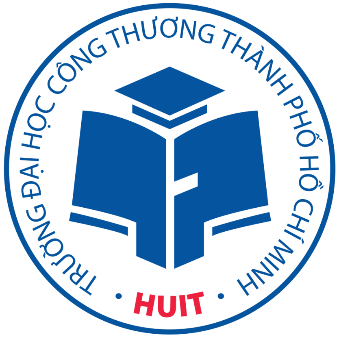 BÁO CÁOVỀ DỰ ĐỊNH NGHIÊN CỨU ĐỀ TÀI LUẬN ÁN TIẾN SĨTên đề tài luận án dự kiến:………………………………………………………………….Chuyên ngành: …………………………………………………Mã ngành: ……………………………………………………..Họ và tên thí sinh: ………………………………………………….Ngày, tháng, năm sinh: …………………………………………….Cơ quan công tác: ………………………………………………….Năm ……………BỘ CÔNG THƯƠNGTRƯỜNG ĐẠI HỌC CÔNG THƯƠNG TP. HỒ CHÍ MINHBÁO CÁOVỀ DỰ ĐỊNH NGHIÊN CỨU ĐỀ TÀI LUẬN ÁN TIẾN SĨTên đề tài luận án dự kiến:………………………………………………………………….Chuyên ngành: …………………………………………………Mã ngành: ……………………………………………………..Họ và tên thí sinh: ………………………………………………….Ngày, tháng, năm sinh: …………………………………………….Cơ quan công tác: ………………………………………………….Năm ……………